Poznávání jarních rostlin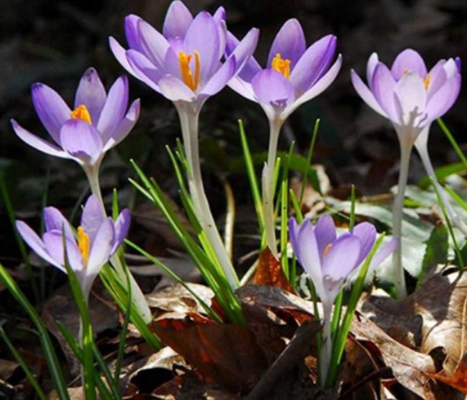 Děti, které o soutěž projevily zájem, dostaly dopředu seznam rostlin, ze kterého bylo později čerpáno při tvorbě testu. V samotné soutěži měly děti za úkol poznat a pojmenovat vybrané na jaře kvetoucí rostliny.A jak to celé dopadlo? Děti předvedly úžasné znalosti. Pořadí v jednotlivých ročnících je následující:3. třída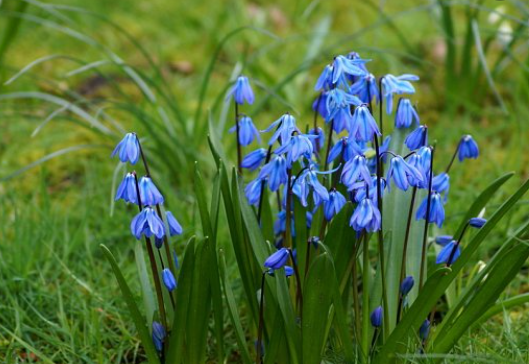 1. místo 		Jiřina Karlíková		(48 bodů)2. místo		Sára Mrázová		(46 bodů)3. místo		Karolina Kertész		(40 bodů)4. třída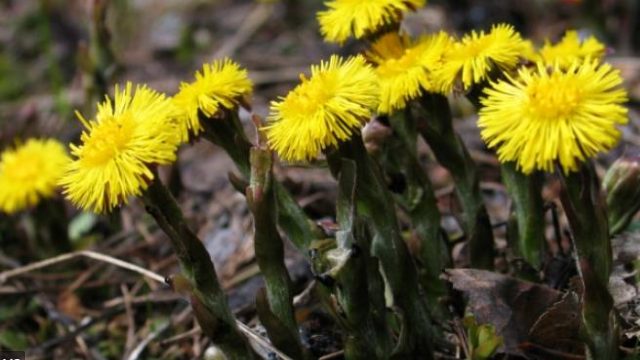 1. místo 		Amálie Kohlertová	(45 bodů)2. místo 		Ondřej Špaček		(43 bodů)3. místo		Martin Špaček		(41 bodů)5. třída1. místo		Helena Karlíková		(48 bodů)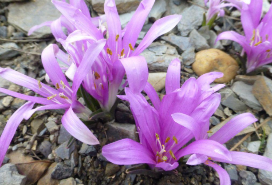 2. místo		Nela Jedličková  		(47 bodů)3. místo		Karolína Severová		(45 bodů) Vítězům gratulujeme, všem dětem děkujeme za účast.Všichni se mohou těšit na diplom a drobnou cenu.